Встреча глав Каменского района28 марта 2024 года в Каменск-Уральском центре занятости прошло совещание с участием глав сельских администраций и с заместителем Главы Администрации Каменского городского округа Балакиной Елены Геннадьевной.Анастасия Карамышева, директор ГКУ «Каменск-Уральский центр занятости», проинформировала участников совещания о положении на рынке труда Каменского городского округа, рассказала об участии работодателей в мероприятиях с предоставлением субсидий.Специалисты центра занятости предоставили информацию о бесплатном профессиональном обучении граждан, а также о возможности получения материальной поддержки при временном трудоустройстве и финансовой поддержки при переезде в другую местность.По итогам совещания намечены планы на дальнейшую совместную работу по информационной деятельности, а также организации выездных мероприятий специалистов центра занятости на территории сельских администраций для встреч с гражданами и работодателями.Каменск-Уральский центр занятости выражает благодарность участникам совещания и надеется на плодотворное сотрудничество.По вопросам участия в мероприятиях центра занятости можно обращаться по                                               тел. 8(3439)32-42-81, 8(967)908-56-21.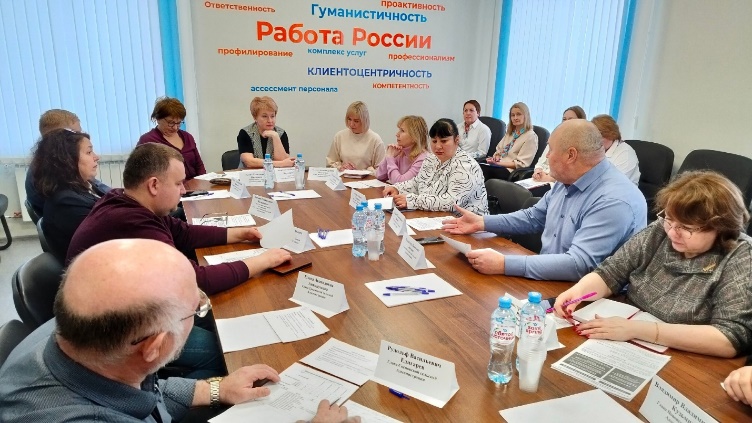 